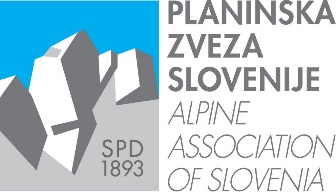 PRIJAVNICA ZA8. KONFERENCO O PLANINSKEM GOSPODARSTVUin ZBOR GOSPODARJEV 2019Gospodarsko razstavišče v Ljubljani2. februar 2019 PROSIMO, IZPOLNITE PRIJAVNICO Z VELIKIMI TISKANIMI ČRKAMI. PRI VEČ UDELEŽENCIH IZ ISTEGA PD/ORGANIZACIJE IZPOLNITE ZA VSAKEGA UDELEŽENCA SVOJO PRIJAVNICO.*Če se udeležite tako konference kot zbora, obkrožite oba.Prijavnico pošljete v e-obliki na gospodarska.komisija@pzs.si ali v pisni obliki na naslov:Planinska zveza Slovenije Gospodarska komisijaOb železnici 30aSI–1000 Ljubljananajkasneje do torka, 29. januarja 2019. Naziv PD/organizacijeIme in priimekFunkcija v PD/organizacijiUdeležba na (obkroži)*KonferencaKonferencaZbor gospodarjevZbor gospodarjevEl. pošta udeležencaGSM udeležencaMalica (označi izbor)klasičnoklasičnovegetarijanskobrezDatumžigPodpis odgovorne osebe PD/organizacije:Podpis odgovorne osebe PD/organizacije:Podpis odgovorne osebe PD/organizacije: